Садигова Гюнель 203-1№ 10. Маркетинговая характеристика аптеки.№ 11. Торговое оборудование аптеки.№ 12. Планировка торгового зала аптеки.№ 13. Витрины. Типы витрин. Оформление витрин. № 14. Реклама в аптеке. 1.Характеристика аптеки. Классификация аптеки по месту нахождения. Формат аптеки.Наименование: «Мелодия Здоровья» аптека №28 Вид аптечной организации: аптечный пункт Форма собственности: частнаяАптека расположена на улице Молокова 54 г. Красноярск, в торговом центре «Сибирский городок». Рядом с торговым центром находятся офисы, магазины, школа и жилые дома. Часы работы аптеки: Ежедневно с 8:00 до 22:00, без перерыва и выходных. Категория посетителей аптеки: люди старшего возраста, молодые мамы, домохозяйки, школьники, люди среднего возраста.2.Подъезд и вход в аптеку.Вход в аптеку осуществляется через вход в торговый центр, двери автоматические – это удобно мамам с колясками и для людей-инвалидов. Вход оборудован резиновыми ковриками для удобства покупателей. Также у входа торгового центра имеется места для парковки, как для посетителей аптеки, так и торгового центра.  3.Вывеска и наружная реклама.Название аптеки: «Мелодия Здоровья» Слоган-отсутствует.Фирменный стиль аптеки - бабочка на логотипе, красный и зеленый цвета в оформлении.Вывеска о часах работы аптеки расположена рядом с входом с левой стороны. На ней указаны: название аптеки, режим работы и вид аптечной организации. Такая же вывеска имеется на двери в торговый центр. 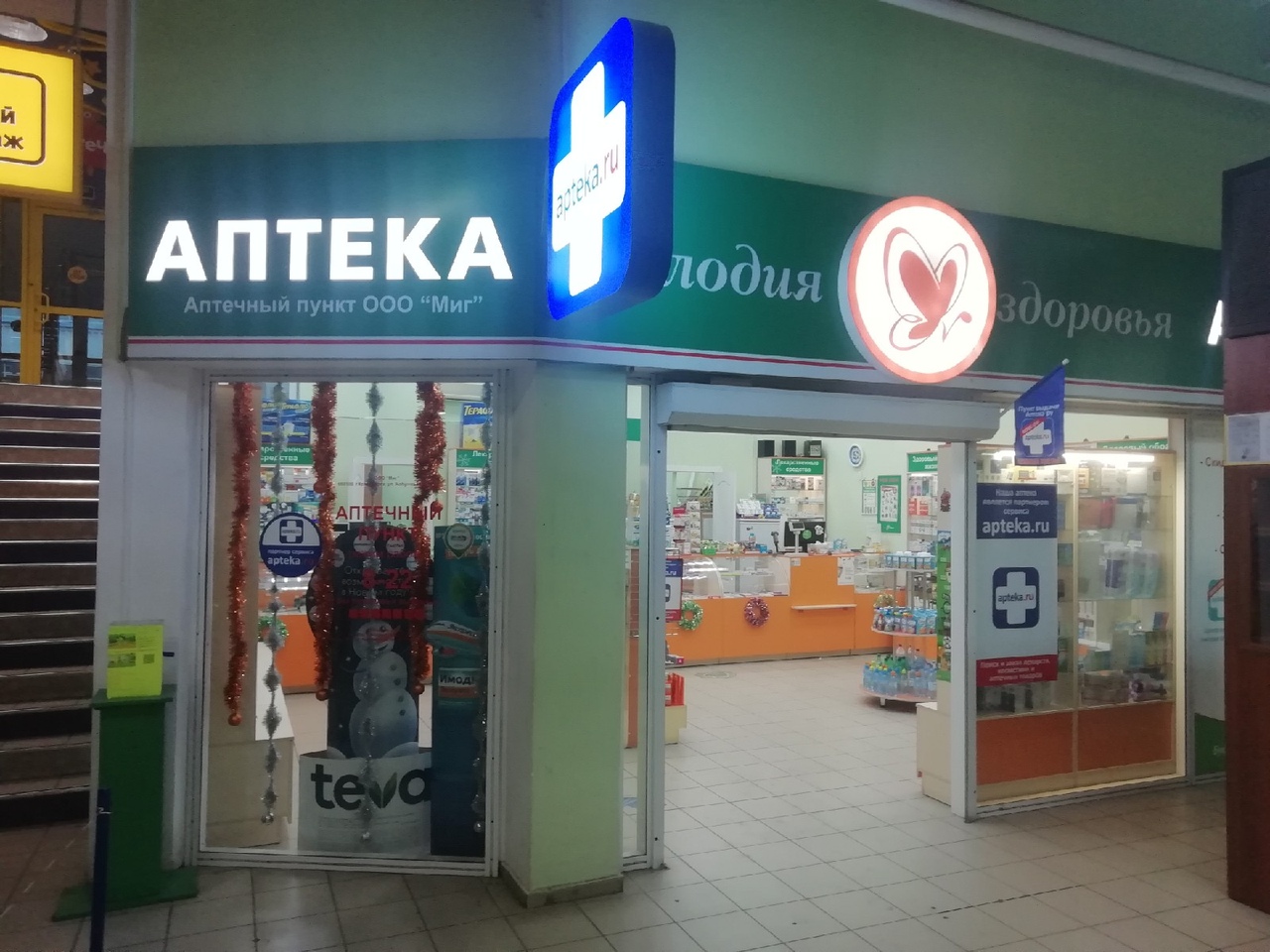 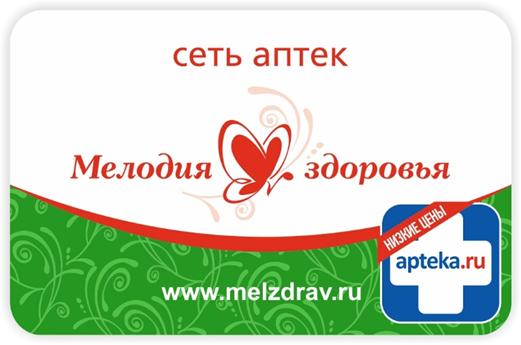 4.Общее оформление торгового залаЦветовая гамма торгового зала оформлена в насыщенных оранжевых и зеленых цветах. Оранжевый – жизнерадостный, импульсивный, создает чувство благополучия. Зеленый – успокаивает, снимает боль, усталость, уравновешивает, олицетворяет свежесть и естественность. Эти цвета положительно влияют на эмоции человека, что позволяет посетителю аптеки чувствовать себя комфортно.Пол выложен светлой кафельной плиткой.Освещение. В аптеке большое количество искусственного света и очень мало дневного. Некоторые витрины оснащены дополнительным искусственным освещением.Музыка в аптеке-отсутствует.В торговом зале имеется стол и столик для измерения артериального давления.5.Организация торгового пространства. Устройство торгового зала.Тип выкладки товара –закрытый Тип торгового оборудования: классический прилавок, гондола, расположенная в центре торгового зала с открытым типом выкладки, витрины закрытого типа, пристенные витрины.Схема торгового зала: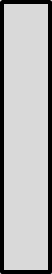 Установочная площадь - площадь, занятая под торговое оборудование.Об эффективности использования площади торгового зала судят по коэффициенту установочной (Ку) площади, который рассчитывается по формуле: Ку =Sу/Sтз, где  Sy - установочная площадь , м2; S тз - площадь торгового зала, м2Оптимальное его значение должно быть в пределах от 0,25 до 0,35.Площадь торгового зала в аптеке 36 м2   , установочная площадь 7,56 м2Коэффициент установочной площади - 7,56/36=0,21 Коэффициент установочной площади не входит в предел оптимальных значений. Это говорит о нерациональном использовании торговой площади и недостатке оборудования.6.Товарная выкладкаТовар в аптеке расположен по фармакологическим группам, и также имеется выкладка по производителям.7. Реклама в аптеке, ее размещениеВ аптеке имеются следующие виды рекламы: Монетницы. Специальные тарелочки, на которые на наноситься рекламная информация о производителе товара или самом товаре. Размещаются на кассе.Каталоги. Справочники, содержащие перечень товаров с подробной характеристикой, ценой, условиями продажи и изображением товара.Плакаты. Настенные рекламные средства больших размеров. Отличаются красочностью и малым количеством текста. Быстро привлекают внимание к рекламируемому товару.Муляжи. Увеличенные или в натуральную величину копии товаров или их упаковок. Могут размещаться в витринах, когда нельзя выставить товар на витрину из-за его свойствВоблеры. Представляют собой рекламные изображения на подвижной ножке, которые одним концом прикрепляются к поверхности и привлекают внимание за счет своей вибрации.Рекламные листовки. Страницы стандартного формата с текстом на одной илина обеих сторонах. Сообщают рекламную информацию о конкретном товаре.Шелфтокеры. Они предназначены для выделения ряда товаров одного бренда. Закрепляются чаще всего на торце полки. Наиболее эффективны при вертикальной выкладке.Размещение рекламных материалов в торговом зале.Прикассовая зона. Это одно из лучших мест размещения рекламы. Наиболее часто встречающимися используемыми POS материалами являются монетницы, коробки для чеков, постеры на прозрачном стекле, отделяющем пространство кассы.Места выкладки товара (витрины, гондолы, стеллажи, специальное оборудование). Используются шелфтокеры, вобблеры, дисплеи, флажки, упаковки препаратов с вмонтированными световыми сигналами, мигающими лампочками и прочееТорговый зал. Наиболее распространенными являются фигуры, постеры и другие разновидности плакатов, укрупненные макеты упаковок, напольная эмблематика, подвесные конструкции. Здесь необходимо обратить внимание на удобство размещения рекламных материалов: с одной стороны, они должны быть хорошо видны посетителю, с другой стороны - не должны создавать неудобство при движении.Также в аптеке имеется доска объявлений, где расположена информация об акциях. 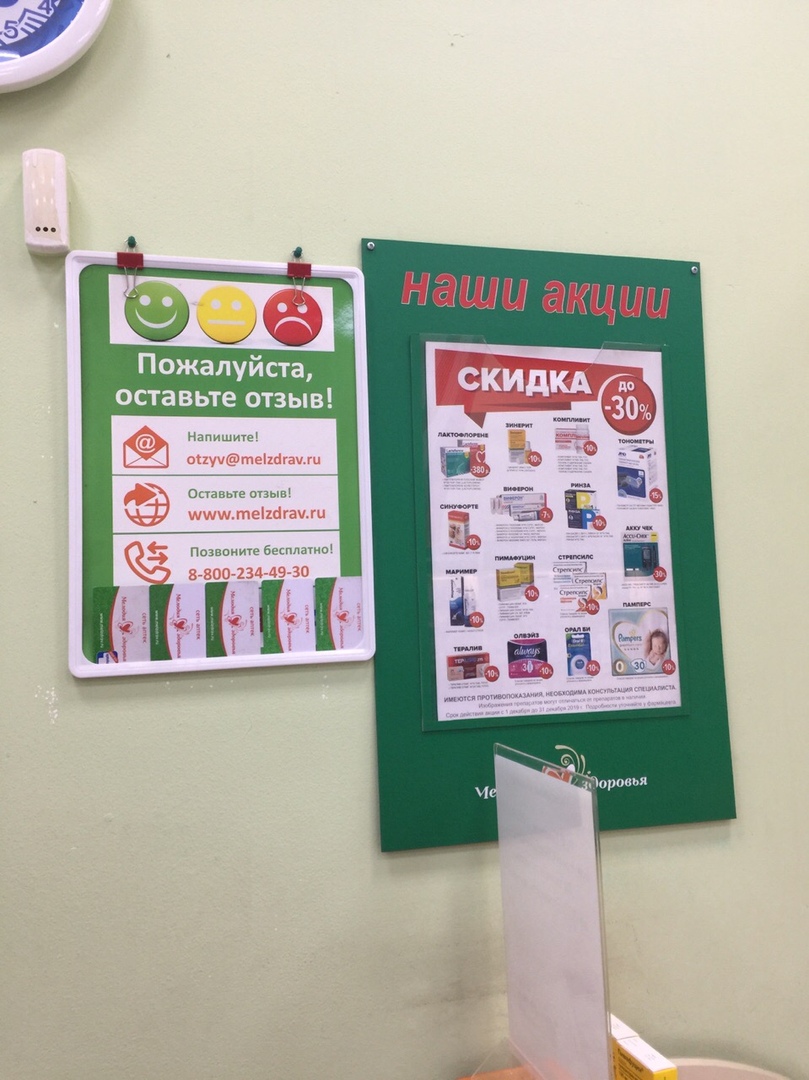 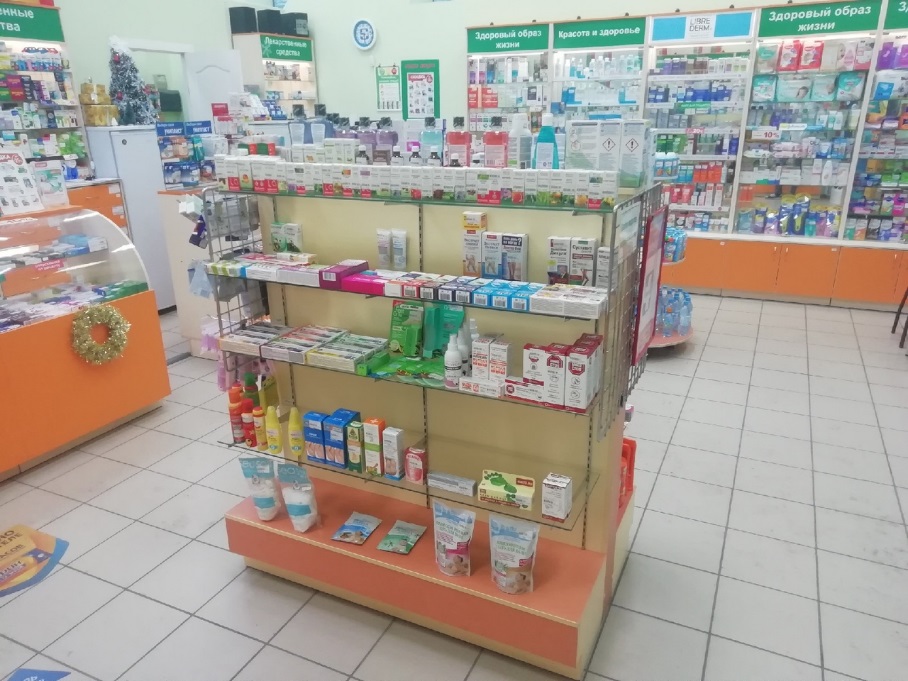 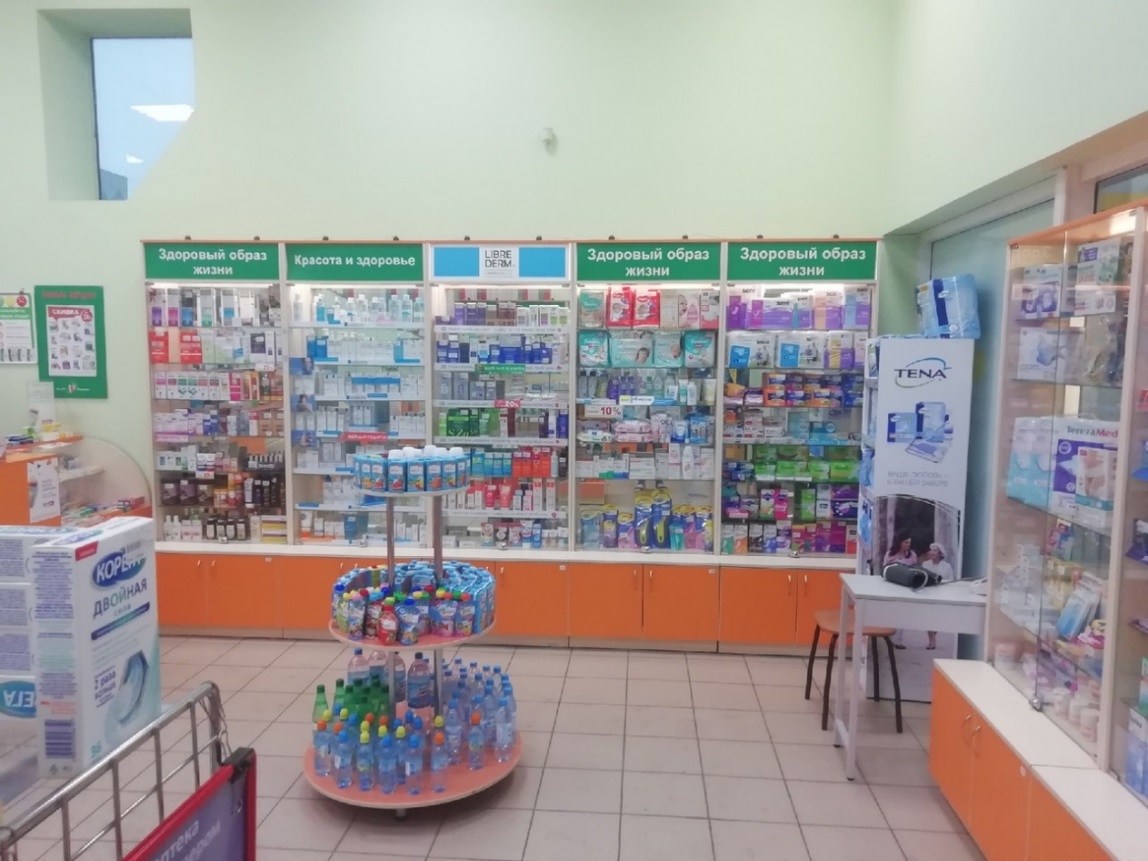 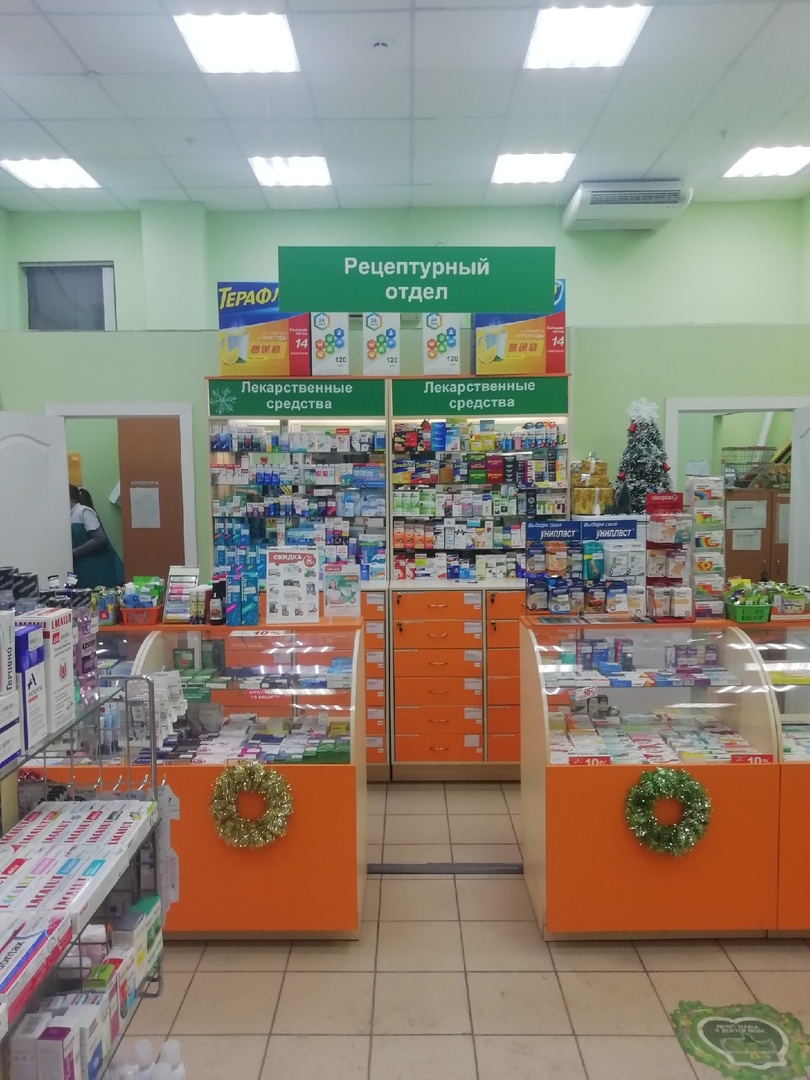 8.Заключение. Вывод. Соответствие аптеки требованиям современного маркетинга.Вывод: аптека «Мелодия здоровья» №28 не соответствует некоторым требованиям современного маркетинга. Поэтому необходимо провести маркетинговые мероприятия, которые повысят уровень продаж и обслуживания.